　福井県立大学地域経済研究所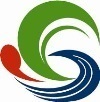 第35回　「アジア経済フォーラム」のご案内「海外進出をする」ということはどういうことか。「自分たちも海外進出をしてみなければ、海外進出をするお客様の気持ちなんて分からないだろう」という想いだけで、知人を頼ってカンボジアに現地法人を設立。まったく仕事のない状態でのスタートから現在に至るまでの経験をお話しすることで、海外進出を検討している企業や海外進出に対する漠然とした不安を少しでも解消していただくきっかけになればと思います。中長期的な視野に立った海外進出を企画する上で考えておいた方がよいことについても、講師の私見からお話しいたします。【主な内容】　・カンボジア進出から現在に至るまでに経験したこと・カンボジアでのビジネス環境、及びカンボジア人について・今後の政治状況と経済状況について【受講料】　　無　料（ただし、事前のお申し込みが必要です。）【定　　員】　　50名【主　　催】　　福井県立大学地域経済研究所【後　　援】　　ふくい貿易促進機構、福井商工会議所、ジェトロ福井貿易情報センター【お申込み・お問合せ先】福井県立大学地域経済研究所　TEL (0776) 61-6000(代)〒910－1195　吉田郡永平寺町松岡兼定島4-1-1　E-Ｍａｉｌ　keiken@fpu.ac.jp　（担当大山）（8／6）「アジア経済フォーラム」参加申込書　　ＦＡＸ送信先　(０７７６) ６１－６０１７※過去にお申込みいただいたことがある方は、事業所と受講者名のみご記入ください。※ご記入頂いた内容は主催者からの各種連絡･情報提供のために利用させて頂くことがあります。事業所名ＴＥＬＦＡＸ住所受講者名所属・役職E-mail受講者名所属・役職E-mail